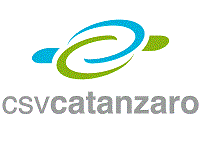 V Festa del Volontariato CatanzaroSettembre 2018Oggetto: adesione “V festa del volontariato – Catanzaro”Il/La sottoscritto/a __________________________________________ legale rappresentante dell’associazione______________________________________________________________, sede legale___________________________________________________________________, telefono___________________________, indirizzo mail _________________________________________ codice fiscale _________________________________________________________________________ChiedeDi partecipare all’iniziativa di cui in oggetto prevedendo di esporre (spunta le caselle):Di partecipare all’iniziativa realizzando le seguenti attività e laboratori ( indicare tipologia, durata, modalità esecutive, materiale occorrente): ______________________________________________________________________________________________________________________________________________________________________________________________________________________________________________________________________________________________________________________________________________________________________________________________________________________________________________________________________________________________________________________________________________________________________N.B. Tale richiesta deve essere inoltrata, tramite mail al seguente indirizzo segreteria@csvcatanzaro.it e/o consegnata a mano, al CSV di Catanzaro entro e non oltre il 10 luglio 2018 Si fa, inoltre, presente che nell’assegnazione degli spazi si terrà conto dell’ordine di arrivo delle richieste.Data e luogo 									FIRMAMateriale informativo (brochure, volantini, riviste, ecc.)Manufatti e altro materiale espositivo (specificare)
__________________________________________
__________________________________________